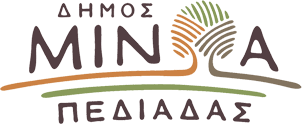 Αρκαλοχώρι, 27/ 10 /2022Προς: ΜΜΕΔΕΛΤΙΟ ΤΥΠΟΥΔημοτικό Συμβούλιο Μινώα Πεδιάδας: Ψήφισμα συμπαράστασης προς τους εργαζόμενους του «Βοήθεια στο Σπίτι»    Τη συμπαράσταση του προς τους εργαζόμενους του προγράμματος «Βοήθεια στο Σπίτι», εξέφρασε το Δημοτικό Συμβούλιο του Δήμου Μινώα Πεδιάδας, κατά την τελευταία τακτική συνεδρίαση του, εγκρίνοντας σχετικό ψήφισμα μετά και τις τελευταίες εξελίξεις με την πρόσφατη απόφαση του Συμβουλίου της Επικρατείας 1548/2022 που ακυρώνει εν μέρει την 4Κ/2020/13.5.2020 προκήρυξη του ΑΣΕΠ και «παγώνει» τη διαδικασία των προσλήψεων τους.    Το Δημοτικό Συμβούλιο Μινώα Πεδιάδας στο ψήφισμα του επισημαίνει:    «Το Δημοτικό Συμβούλιο Μινώα Πεδιάδας στηρίζει το δίκαιο αγώνα των εργαζομένων του “ΒΟΗΘΕΙΑ ΣΤΟ ΣΠΙΤΙ” προκειμένου κανείς εργαζόμενος να μην χάσει τη θέση του μετά από 20 χρόνια συνεχόμενης εργασίας και προσφοράς στην τοπική κοινωνία και θα σταθεί αρωγός, ώστε να ληφθούν οι κατάλληλες νομοθετικές ρυθμίσεις προκειμένου να παρθούν συλλογικές και οριστικές αποφάσεις για την διασφάλιση όλων των εργαζομένων».